Приложение 3.4 к Альбому форм договоровКод  012181111/4 Договор аренды индивидуального сейфа, заключаемый совместно Клиентами – физическими лицами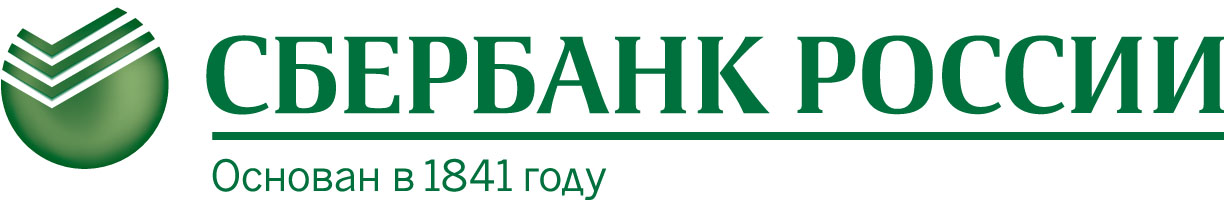 Д О Г О В О Р  № ________аренды индивидуального сейфаг.______________						«___»__________ 20___г.Публичное     акционерное     общество «Сбербанк   России», именуемое в дальнейшем «Банк», с одной стороны,  и 1.______________________________________, в лице* _____________________________ ,                                                                                                                              (Ф.И.О. полностью)действующего на основании ____________________________________________________,2.______________________________________, в лице* _____________________________ ,                                                                                                                             (Ф.И.О. полностью)действующего на основании ____________________________________________________,3.______________________________________, в лице* _____________________________ ,                                                                                                                             (Ф.И.О. полностью)действующего на основании ____________________________________________________,4.______________________________________, в лице* _____________________________ ,                                                                                                                           (Ф.И.О. полностью)действующего на основании ____________________________________________________,вместе именуемые в дальнейшем «Клиенты», с другой стороны, при совместном наименовании – Стороны, заключили настоящий Договор о нижеследующем:1. ПРЕДМЕТ  ДОГОВОРА1.1. Банк обязуется предоставить Клиентам во временное пользование (аренду) индивидуальный банковский сейф № ____, а Клиенты принять  и  оплатить аренду индивидуального банковского сейфа № ____ в хранилище, расположенном по адресу: ___________________________________ в  ___________________________________Банка(наименование подразделения Банка)(далее по тексту настоящего Договора – Сейф).1.2. Срок аренды Сейфа – _____ (________________________________________) дней с «____» _______________ 20_____г.** по «_____» __________________ 20_____г.1.3. Если последний день срока аренды приходится на нерабочий день, днем окончания срока аренды считается ближайший следующий за ним рабочий день.1.4. Выдача Клиентам ключа от Сейфа и предоставление Сейфа в аренду осуществляется после внесения Клиентами платы согласно п.2 настоящего Договора. Ключ выдается одному из Клиентов по их договоренности. _____________________________________________________________________________* заполняется при заключении настоящего Договора с доверенным лицом Клиента** день начала аренды Сейфа совпадает с днем подписания настоящего Договора 2. СТОИМОСТЬ  АРЕНДЫ  И  ПОРЯДОК  РАСЧЕТОВ2.1. Плата за аренду Сейфа определяется расчетным путем, исходя из срока аренды Сейфа и действующих тарифов Банка на дату заключения настоящего Договора, а при продлении Договора - на дату подписания Сторонами дополнительного соглашения о его продлении, и вносится одним из Клиентов по их договоренности.Арендная плата за указанный в п.1.2 настоящего Договора срок аренды составляет: _______________ рублей ___коп. (__________________________________ рублей ___коп.) с учетом НДС, в т.ч. НДС_____ рублей ___коп. (___________________ рублей ___коп.) и вносится единовременно в день подписания настоящего Договора.2.2. Если последний день срока аренды приходится на нерабочий день, плата за аренду Сейфа увеличивается пропорционально количеству дней, следующих за последним днем срока аренды, указанным в п.1.3 настоящего Договора. При этом день возврата ключа от Сейфа в расчет арендной платы не включается.Арендная плата за эти дни аренды вносится Клиентами не позднее дня освобождения Сейфа, а при продлении Договора - не позднее дня заключения дополнительного соглашения о продлении.2.3.  В случае досрочного прекращения пользования Сейфом по инициативе Банка в связи с нарушением Клиентами условий п.3.1.1, 3.2.5 настоящего Договора, либо в связи с возникновением обстоятельств, предусмотренных п.4.1.5. настоящего Договора, в случае  отказа Клиентов от предоставления другого индивидуального банковского сейфа, либо в связи с возникновением форс-мажорных обстоятельств, т.е. таких чрезвычайных и непредотвратимых при данных условиях обстоятельств, которые существенно затрудняют или делают невозможным для Банка исполнение обязательств по настоящему Договору, одному из Клиентов по их договоренности возвращается арендная плата за неиспользованный срок аренды Сейфа (с учетом НДС) в следующем размере:«Сумма арендной платы за неиспользованный срок аренды» = (Т х П), где: Т – тариф (с НДС), действующий в Банке на день заключения Договора/Дополнительного соглашения о продлении  Договора;П - количество дней за неиспользованный срок аренды, исключая день расторжения Договора;НДС – сумма налога на добавленную стоимость.2.4. В случае досрочного прекращения пользования Сейфом по инициативе Клиентов арендная плата за неиспользованный срок аренды Сейфа (с учетом НДС) возвращается одному из Клиентов по их договоренности в следующем размере: «Сумма арендной платы за неиспользованный срок аренды» = (Т х (П-30)), где: Т – тариф (с НДС), действующий в Банке на день заключения Договора/Дополнительного соглашения о продлении  Договора;П - количество дней за неиспользованный срок аренды, исключая день расторжения Договора;НДС – сумма налога на добавленную стоимость.3. ПРАВА  И  ОБЯЗАННОСТИ  КЛИЕНТА3.1. Клиенты имеют право:3.1.1. С даты подписания настоящего Договора использовать Сейф для хранения предметов вложения, кроме взрывчатых, легковоспламеняющихся, токсичных, радиоактивных, наркотических и  других веществ, способных оказать вредное воздействие на человека и окружающую среду, огнестрельного оружия, боеприпасов и имущества, изъятого из гражданского оборота в соответствии с законодательством Российской Федерации.3.1.2. Досрочно расторгнуть настоящий Договор с Банком в одностороннем порядке и сдать Банку Сейф, ключ от него, внутренний контейнер /при наличии/.3.1.3. В случае возникновения не по вине Клиентов неисправности Сейфа и/или замка от Сейфа требовать от Банка предоставления исправного индивидуального сейфа без дополнительной оплаты.3.1.4. Заключить Дополнительное соглашение о продлении срока аренды (при условии надлежащего выполнения Клиентами обязательств по настоящему Договору, а также, если Договор не был расторгнут) в течение срока аренды, но не позднее 20 (двадцатого) календарного дня после окончания срока аренды. Срок аренды продлевается  при условии внесения арендной платы за новый срок аренды. Продление срока аренды в течение 20 (двадцати) календарных дней после окончания срока аренды возможно только после внесения арендной платы в соответствии с п.3.2.2 настоящего Договора.Продление срока аренды осуществляется на условиях, действующих в Банке на день заключения Сторонами соответствующего соглашения. Дополнительное соглашение о продлении срока аренды Сейфа не заключается при проведении Банком работ по замене индивидуальных сейфов в хранилище либо реконструкции/закрытии хранилища. 3.1.5. Любой (любые) из Клиентов, заключивших Договор совместной аренды, вправе  предоставить право продления Договора совместной аренды или расторжения Договора совместной аренды любому(любым) другому(другим) из указанных в настоящем Договоре Клиентов на основании нотариально оформленной доверенности.В доверенности должны быть указаны: наименование и адрес Банка, в котором арендуется Сейф, номер Сейфа.3.2. Клиенты обязаны:3.2.1. Внести (перечислить) арендную плату Банку полностью за весь срок аренды в день заключения настоящего Договора в порядке, предусмотренном п.2.1 настоящего Договора. В случае если последний день срока аренды приходится на нерабочий день, внести (перечислить) арендную плату в порядке, предусмотренном п.2.2 настоящего Договора.3.2.2. При пользовании Сейфом сверх срока аренды, установленного Договором (дополнительным соглашением к Договору), внести плату в порядке и размере, предусмотренном п. 5.2 настоящего Договора.3.2.3. Внести плату, возмещающую расходы Банка в случаях, установленных п. 5.3 настоящего Договора. 3.2.4. После получения ключа опробовать его на открытие и закрытие Сейфа в присутствии работника Банка.В случае возникновения не по вине Клиентов неисправности Сейфа и/или замка от Сейфа требовать от Банка предоставления исправного индивидуального сейфа без дополнительной оплаты.3.2.5. Не допускать повреждения арендованного имущества Банка (Сейф, ключ, внутренний контейнер /при наличии/). 3.2.6. При утрате или повреждении ключа от Сейфа незамедлительно уведомлять Банк по телефону, указанному в п.8.1 настоящего Договора, с последующим письменным уведомлением.3.2.7. Не позднее последнего дня срока аренды, а в случае если последний день аренды приходится на нерабочий день - в следующий за ним рабочий день, освободить Сейф от предметов вложения и возвратить Банку Сейф, ключ от Сейфа и внутренний контейнер /при наличии/ в исправном состоянии.При наличии у Банка претензий к возвращаемому имуществу (Сейф, ключ, внутренний контейнер /при наличии/) Сторонами  подписывается  акт о соответствующих претензиях.3.2.8. В случае изменения идентификационных сведений Клиентов своевременно уведомить Банк и предоставить документы и сведения, подтверждающие данные изменения. 3.2.9. Любым доступным Клиентам способом проинформировать Банк о выданной поверенному доверенности.В случае отмены выданной доверенности уведомить об этом Банк путем представления письменного заявления с указанием даты выдачи отменяемой доверенности и Ф.И.О. поверенного.Все риски, возникшие в результате несвоевременного уведомления Банка,  возлагаются на Клиентов.3.2.10. Не передавать ключ от Сейфа, а также не разглашать сведения о Договоре аренды третьим лицам, за исключением поверенного; не изготавливать дубликаты ключа от Сейфа.3.2.11. При поступлении письменного уведомления Банка о досрочном расторжении Договора в связи с прекращением работы хранилища Банка в срок до его закрытия, указанный в уведомлении Банка о досрочном расторжении Договора, изъять из Сейфа предметы вложения и вернуть Банку ключ от Сейфа и внутренний контейнер /при наличии/ в исправном состоянии, либо согласовать с Банком условия аренды нового сейфа.3.2.12. Предоставить в Банк документы и сведения, необходимые Банку для исполнения требований, предусмотренных действующим законодательством Российской Федерации.4. ПРАВА  И  ОБЯЗАННОСТИ  БАНКА4.1. Банк имеет право:4.1.1. При  возникновении  каких-либо  подозрений на предмет вложения, попросить визуально осмотреть этот предмет, в том числе используя приборы неразрушающего контроля. Расторгнуть настоящий Договор в случае нарушения Клиентами условий п.3.1.1. настоящего Договора.4.1.2. Без предварительного уведомления Клиентов и в их отсутствие открыть Сейф и изъять   находящиеся   там    предметы    вложения    при    возникновении    форс-мажорных обстоятельств, т.е. таких чрезвычайных и непредотвратимых при данных условиях обстоятельств, которые существенно затрудняют или делают невозможными для  Банка исполнение обязательств по настоящему Договору, а также в случае нарушений  Клиентами условий п.п.3.1.1, 3.2.5 настоящего Договора. Открыть Сейф по истечении 20 календарных дней со дня, следующего за днем окончания срока аренды, в случае если по истечении последнего дня срока аренды (п.1.2 настоящего Договора) Клиенты не продлят срок аренды или не освободят Сейф и не возвратят Банку Сейф, ключ от Сейфа и внутренний контейнер /при наличии/ в исправном состоянии. При этом арендная плата со дня вскрытия Сейфа с Клиентов не взимается. Открытие Банком Сейфа производится комиссией, состоящей из  полномочных  представителей Банка. По факту открытия Сейфа составляется Акт, а в случае выемки предметов вложения дополнительно к Акту составляется опись вложения. Изъятые  предметы  вложения  вместе с Актом и описью остаются на хранении в Банке и возвращаются Клиентам при обращении в Банк.4.1.3. При продлении срока аренды Сейфа требовать уплаты Банку арендной платы в соответствии с тарифами Банка, действующими на дату заключения соответствующего дополнительного соглашения.4.1.4. Осуществить проверку доверенности, представленной в Банк в соответствии с п. 3.1.5 настоящего Договора и отказать поверенному в заключении дополнительного соглашения к Договору в следующих случаях:если полномочия поверенного Клиента оформлены не в соответствии с требованиями п.3.1.5 настоящего Договора; при наличии у Банка информации о прекращении действия доверенности либо при обнаружении признаков ее подделки, в т.ч. подчисток, неоговоренных исправлений;при первичном представлении доверенности– в течение 2 (двух) рабочих дней, не считая дня представления доверенности, в связи с проверкой доверенности.   4.1.5. При необходимости ремонта/реконструкции хранилища, расположенного по адресу, указанному в п. 1 настоящего Договора, связанного с прекращением его работы, по согласованию с Клиентами предоставить им в пользование индивидуальный сейф в другом хранилище, а в случае несогласия Клиентов - досрочно расторгнуть настоящий Договор  и возвратить Клиентам плату за неиспользованный срок аренды.Соответствующее уведомление с предложением индивидуального сейфа в другом хранилище Банк обязан направить Клиентам не менее чем за 30 календарных дней до начала ремонта/реконструкции хранилища.В случае отказа Клиентов от предложенных Банком вариантов замены Сейфа, открыть Сейф по истечении 30 календарных дней с момента направления уведомления и изъять находящиеся там предметы вложения для передачи в хранилище ценностей филиала Банка. В случае неявки Клиента, открыть Сейф по истечении 30 календарных дней с момента направления уведомления  и изъять находящиеся там предметы вложения для передачи в хранилище ценностей филиала Банка. Открытие Банком Сейфа производится комиссией в порядке, установленном п.4.1.2 настоящего Договора.При первой явке Клиентов предоставить им индивидуальный сейф размера, аналогичного ранее арендованному, в другом хранилище ценностей клиентов (по выбору Клиентов) в пределах срока действия Договора. При отсутствии Сейфа аналогичного типоразмера Клиентам, по согласованию с ними, предоставляется Сейф иного типоразмера. При этом пересчет арендной платы не производится.4.1.6. Выдача предметов вложения, изъятых из Сейфа в соответствии с п.п. 4.1.2, 4.1.5 настоящего Договора, осуществляется любому из Клиентов.4.1.7. Направлять Клиентам информационные сообщения, связанные с исполнением Договора аренды сейфа, в том числе, но не исключительно, о наступлении сроков окончания действия Договора аренды сейфа, об открытии Сейфа по истечении 20 календарных дней со дня, следующего за днем окончания срока аренды, а также о продлении Договора аренды сейфа на новый срок в соответствии с п.3.1.4 настоящего Договора, по адресу электронной почты и/или на номер мобильного телефона, указанные Арендатором в Договоре аренды сейфа (по любым каналам связи (интернет/мобильная связь), включая направление SMS-сообщений, push-уведомлений, голосовых сообщений).4.1.8. Требовать от Клиентов предоставления документов и сведений, необходимых для осуществления функций, предусмотренных действующим законодательством Российской Федерации.4.2. Банк обязан:4.2.1. Предоставить Клиентам Сейф, ключ от него и внутренний контейнер /при наличии/ в исправном состоянии   в порядке, установленном п.1.4 настоящего Договора.4.2.2. Обеспечить Клиентам возможность помещения предметов вложения в Сейф и изъятия их из Сейфа вне чьего-либо контроля, в том числе и со стороны Банка.4.2.3. Обеспечить каждому из Клиентов при предъявлении документа, удостоверяющего личность, реквизиты которого указаны в настоящем Договоре, ключа от Сейфа, а также после проверки полномочий Клиента/поверенного Клиента с использованием автоматизированных систем Банка, доступ к Сейфу и к месту для конфиденциальной работы с ценностями в соответствии с установленным Банком распорядком работы хранилища ценностей клиентов.Допуск к Сейфу доверенных лиц Клиентов не предусматривается.4.2.4. Осуществлять контроль за доступом в помещение, где находится Сейф, и обеспечить невозможность доступа к Сейфу кого-либо без ведома Клиентов.4.2.5. Информировать Клиентов о порядке пользования Сейфом.4.2.6. Устранять за свой счет повреждение замка/Сейфа/внутреннего контейнера,  допущенное не по вине Клиентов.4.2.7. Не разглашать третьим лицам сведений  о Клиентах и настоящем Договоре, за исключением случаев,  предусмотренных действующим законодательством.4.2.8. В случае неисправности замка/ключа от Сейфа либо изъятия Сейфа в связи с заменой по инициативе Банка, предоставить Клиентам другой индивидуальный сейф в данном хранилище по соглашению с Клиентами.4.2.9. Принять меры по замораживанию (блокированию) имущества, которое находится в сейфе и принадлежит лицам, в отношении которых имеются сведения об их причастности к экстремистской деятельности или терроризму, или в отношении которых имеются сведения об их причастности к распространению оружия массового уничтожения, либо в отношении которых имеются достаточные основания подозревать их причастность к террористической деятельности (в том числе к финансированию терроризма).5. ОТВЕТСТВЕННОСТЬ  СТОРОН5.1. Стороны несут ответственность, при этом Клиенты – солидарную ответственность, за неисполнение или ненадлежащее исполнение взятых на себя обязательств по настоящему Договору в соответствии с действующим законодательством Российской Федерации.5.2. В случае несвоевременного возврата ключа от Сейфа и/или использования Сейфа сверх срока, указанного в п.1.2 настоящего Договора (с учетом условий п.1.3 настоящего Договора), Клиенты выплачивают арендную плату (с учетом НДС) за каждый день  просрочки возврата/использования (исключая день открытия Сейфа комиссией Банка или день сдачи ключа, если сдача ключа произведена ранее), исходя из тарифа Банка, установленного за минимальный срок аренды Сейфа (за один день) и действующего на дату открытия Сейфа или дату сдачи ключа (если дата сдачи ключа наступила ранее), в следующем размере:«Сумма арендной платы за просроченный период» = (Т1 х П1), где: Т1 – тариф (с НДС), установленный Банком за минимальный срок аренды Сейфа (за один день) и действующий на день открытия Сейфа комиссией Банка или день сдачи ключа;П1 - количество дней в просроченном периоде, исключая день открытия Сейфа комиссией Банка или день сдачи ключа;НДС – сумма налога на добавленную стоимость. 5.3. В случае утраты ключа от Сейфа либо несвоевременного его возврата (после открытия Сейфа комиссией Банка), а также повреждения Сейфа/ключа/внутреннего контейнера, Клиенты обязаны возместить Банку стоимость замка и работ по его демонтажу и установке нового замка, а также по восстановлению Сейфа и/или восстановлению (приобретению нового) внутреннего контейнера, соответственно (с учетом НДС). 5.4. Клиенты несут полную солидарную имущественную ответственность за убытки, причиненные Банку и/или третьим лицам в результате воздействия предметов, веществ и других вложений, помещенных Клиентами на хранение в нарушение п.3.1.1 настоящего Договора. 5.5. Банк не несет ответственность за состояние содержимого Сейфа. Клиенты обязаны сами следить за тем, чтобы содержимое Сейфа не подвергалось повреждениям, вызванным взаимодействием хранящихся в нем предметов. 6. ПОРЯДОК  РАЗРЕШЕНИЯ  СПОРОВ6.1. Разногласия,  возникающие в  ходе  выполнения  условий настоящего Договора, рассматриваются Сторонами в предварительном порядке в целях нахождения взаимоприемлемых решений.6.2. Срок рассмотрения претензий  - 7 рабочих  дней со дня получения претензии.6.3. Неурегулированные Сторонами согласно п.6.1, п.6.2 настоящего Договора, разногласия и споры подлежат разрешению  в порядке, установленном законодательством Российской Федерации.7. СРОК  ДЕЙСТВИЯ  ДОГОВОРА7.1. Настоящий Договор вступает в силу с даты его подписания Сторонами и действует до полного исполнения Сторонами принятых обязательств. Истечение срока аренды Сейфа, указанного в Договоре (Дополнительном соглашении), не прекращает действие Договора в случае продления Клиентами срока аренды Сейфа в порядке и на условиях, установленных Договором.7.2. Настоящий Договор составлен в ____ экземплярах,  один для Банка, остальные - по одному для каждого из Клиентов.8. АДРЕСА  И ПЛАТЕЖНЫЕ  РЕКВИЗИТЫ СТОРОН8.1.Банк: __________________________________________________________________________________________________________________________________________8.2.Клиент*: _____________________________________________________________Поверенный Клиента**: _____________________________________________________________________________________________________________________ заполняется при заключении настоящего Договора доверенным лицом Клиента Клиент*: _____________________________________________________________Поверенный Клиента**: _____________________________________________________________________________________________________________________ заполняется при заключении настоящего Договора доверенным лицом Клиента Клиент*: ______________________________________________________________Поверенный Клиента**: _____________________________________________________________________________________________________________________ заполняется при заключении настоящего Договора доверенным лицом Клиента Клиент*: ______________________________________________________________Поверенный Клиента**: _____________________________________________________________________________________________________________________ заполняется при заключении настоящего Договора доверенным лицом Клиента _______________________________________________________________________________*указываются: фамилия, имя и отчество; дата и место рождения; гражданство; реквизиты документа, удостоверяющего личность; адрес места жительства (регистрации); ИНН (если имеется); номера контактных телефонов и факсов (если имеются); электронный адрес (если имеется); данные миграционной карты (для иностранного гражданина или лица без гражданства)/** заполняется при заключении настоящего Договора с поверенным, указываются: фамилия, имя и отчество; дата и место рождения; гражданство; реквизиты документа, удостоверяющего личность; адрес места жительства (регистрации); ИНН (если имеется); номера контактных телефонов и факсов (если имеются); данные миграционной карты (для иностранного гражданина или лица без гражданства)/            Банк						       Клиенты/Поверенный(ые) Клиента(ов)М.П.	___________						____________ 		(подпись)						     (подпись)                                                                                                            ____________                                                                                                                         (подпись)                                                                                                           ____________                                                                                                                         (подпись)                                                                                                                                                                                  ____________                                                                                                                     (подпись)	Место для штрих-кода